Праздник «Осень» (в первой младшей группе)Цель: познакомить детей с явлениями природы, посредством проведения совместного праздника. Задачи:- воспитывать любовь к природе посредством детского утренника, посвященного времени года;- закреплять и расширять у детей представления об осенних явлениях природы посредством выразительного исполнения песен, танцев, стихотворений, игр;- развивать музыкально – творческие способности детей, поддерживать эмоционально - положительный настрой;- учить детей выразительно исполнять песни, рассказывать стихи, танцевать на сцене. Действующие лица: ведущий, осень Ход праздника Дети с воспитателем заходят в группу, под музыку и встают в круг.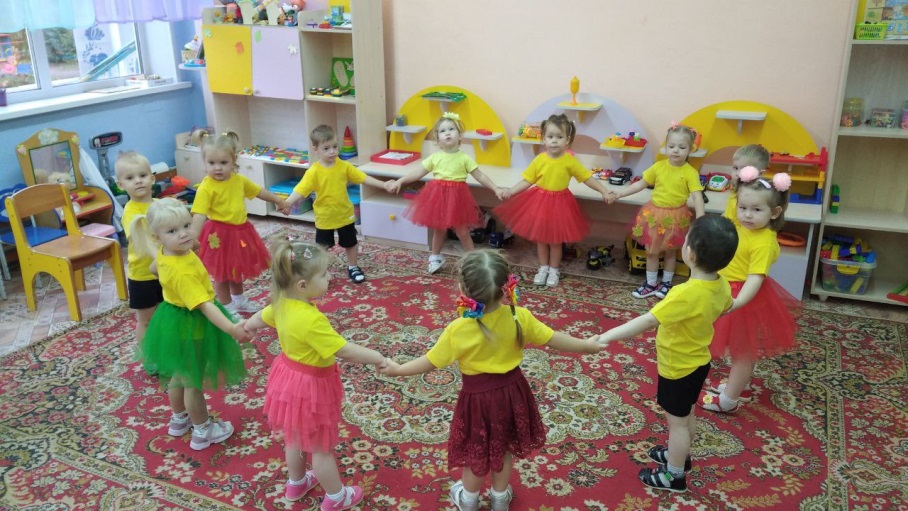  Ведущий:Осень! Славная пора!Любит осень детвора:Сливы, груши, виноград – Все поспело для ребят.Заглянул сегодня праздник в каждый дом,Потому что бродит осень за окном.Заглянул осенний праздник в детский сад,Чтоб порадовать и взрослых, и ребят. Ведущий:Здесь мы праздник радостный весело встречаем,Приходи, мы ждем тебя,Осень золотая.Входит осеньОсень: Вы обо мне? Как рада я!Поклон вам до земли, друзья.Ну, здравствуйте! Меня вы звали?И к вам на праздник я пришла,Хотя дела не отпускали,Но время все же я нашла.Ведущий: Ребята давайте встанем возле стульчиков и споем песню про осеньПесня «Осень в гости к нам пришла»Осень: Ребятки, я приглашаю вас в осенний лес! Но путь туда далек, и чтобы наши ножки не устали, давайте поедем на поезде!Дети встают «паровозиком», осень – впереди. Под музыку все топающим шагом двигаются по группе.Ведущий: Вот и приехали…Осенью мы в лес идем,Листья сыплятся дождем,Под ногами шелестят,И летят, летят, летят!...Осень: Вот и в лесу много листочков: и желтые , и красные – очень красивые!А кто же украсил наш лес! Это волшебница осень постаралась! А вот и ветерок подул, листочками играет. Давайте с ними поиграем!Игра «Собери листочки»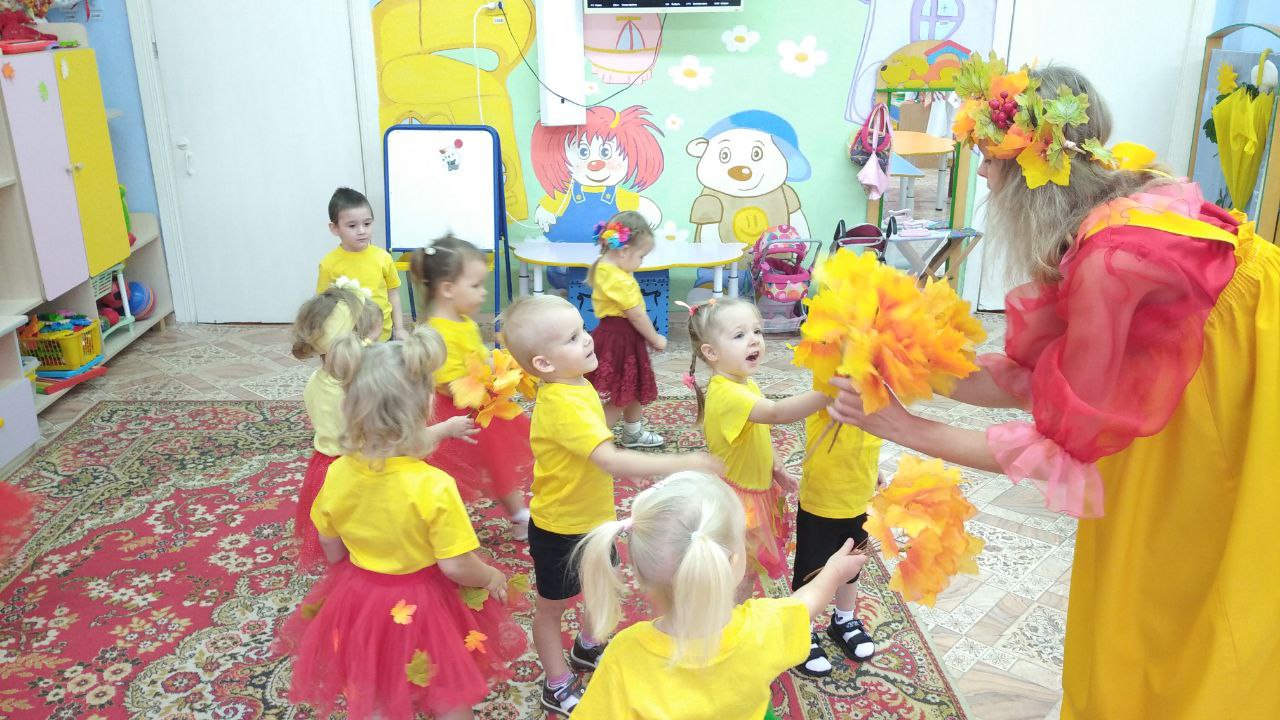 Ведущий: Дорогая осень, а наши детки про тебя стихи знают, хочешь послушать?Осень: Конечно с удовольствием!Ребенок 1:Желтые листочки.В воздухе кружат,По стеклу дождинки.Весело стучат.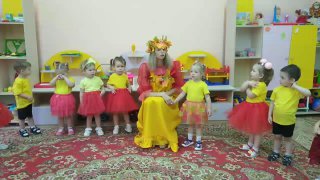 Ребенок 2:Дождик, дождик, кап да кап, Ты не капай долго так.Мы по лужицам идем песню весело поем!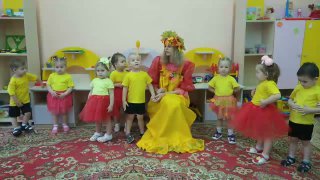 Песня «Кап, кап, …….»Ребенок 3:Праздник осени в лесу.И светло и весело!Вот какие украшения.Осень здесь развесила!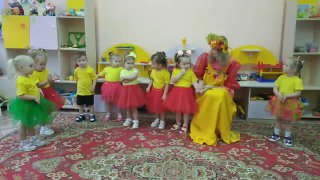 Осень: Ребята, а кто это? (Показывает на медведя)Давайте станцуем и угостим мишку шишками.Танец: «шишки для мишки».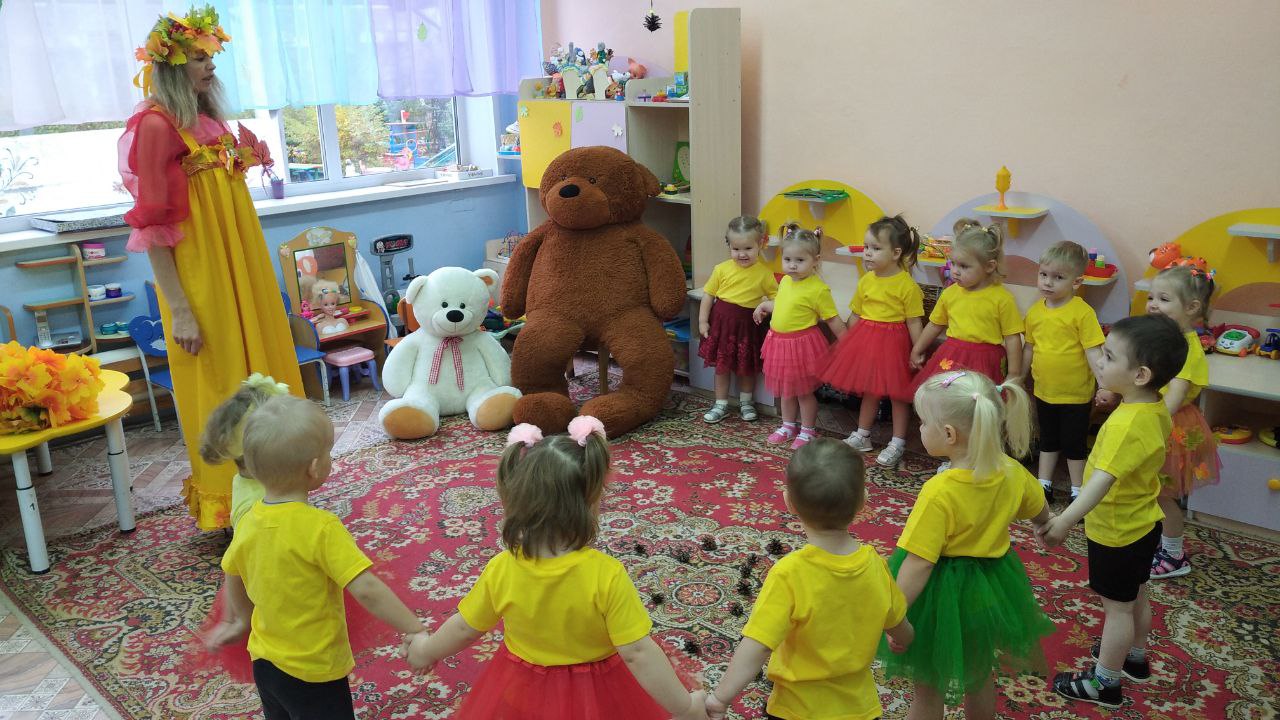 Ведущая показывает детям большую капелькуВедущий: Посмотрите, ребята, пока вы стихи рассказывали, вот что я нашла – большую капельку, а ведь мы с вами знаем стихотворение про капельку, мы его можем рассказать и показать, становитесь на ножки. Ритмическое упражнение «Капля» М. Картушиной.Капля раз, капля два / 2 прыжка на месте.Очень медленно сперва / 4 прыжка.А потом, потом, потом / 7 прыжковВсе бегом, бегом, бегом / бег на местеМы зонты свои раскрыли / поднять руки вверх.От дождя себя укрыли/ соединить пальцы рук над головой.Осень: Я скажу вам от души – Все ребята хороши!Но интересно мне узнать,Любите ли вы играть?Тогда приглашаю вас поиграть в игру!Игра «Солнышко и дождик»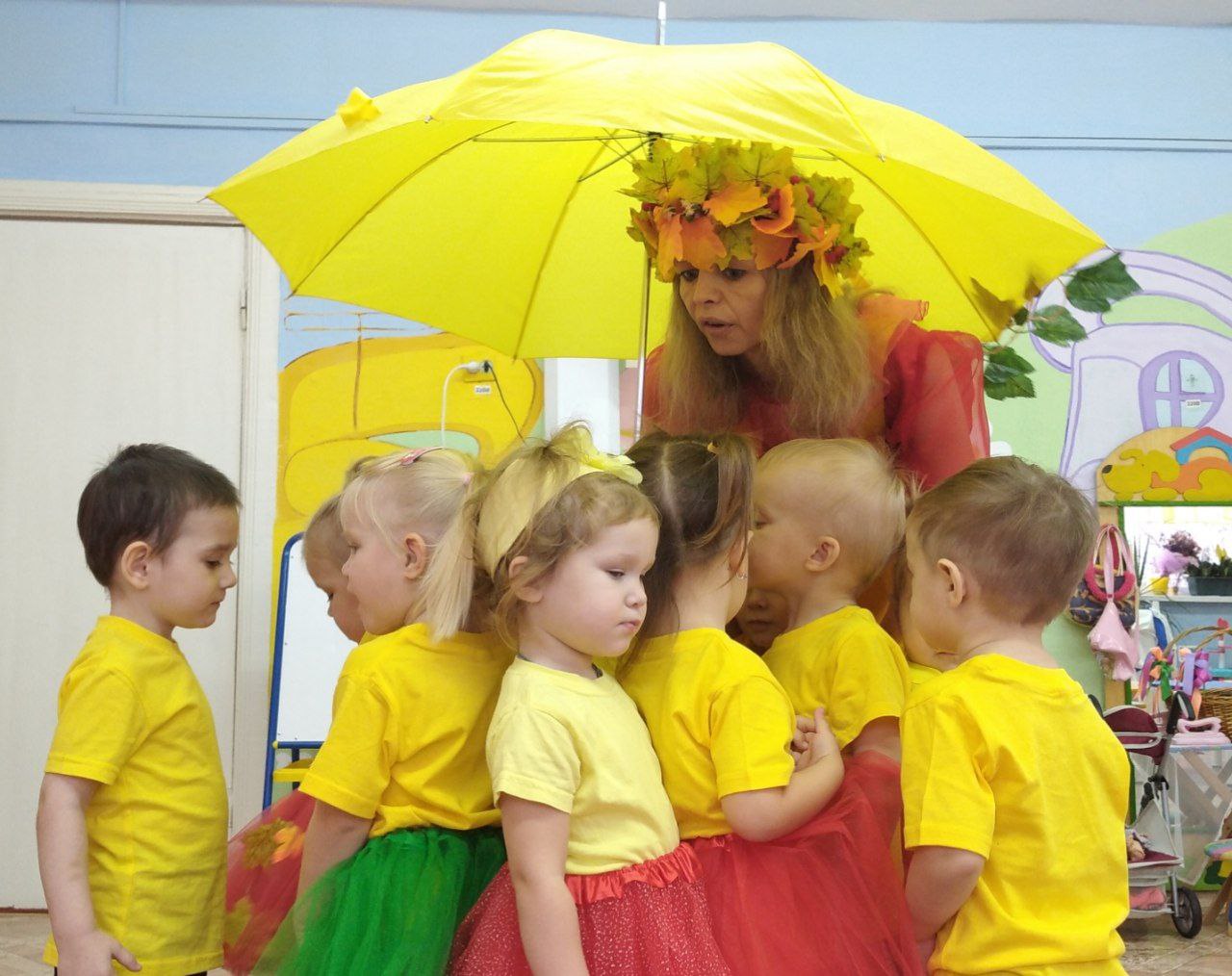 Осень: А теперь пора домой, в детский садик свой родной!Наш веселый паровоз всех ребят домой повез!Игра «Паровоз»Осень: Вот мы и дома! Всех веселый паровоз в детский садик наш привез!Осень: Ну а мне пора прощаться, в лес осенний возвращаться!Подготовить всех к зиме.Вот что нужно сделать мне!Вам, ребята, от меня – яблочки осенние!Угощайтесь!(Осень раздает детям яблоки)Ведущий: Милая осень щедра, красива.Скажем мы осени дружно… Спасибо! (Осень уходит)Ведущий:Наш веселый праздник подошел к концу. 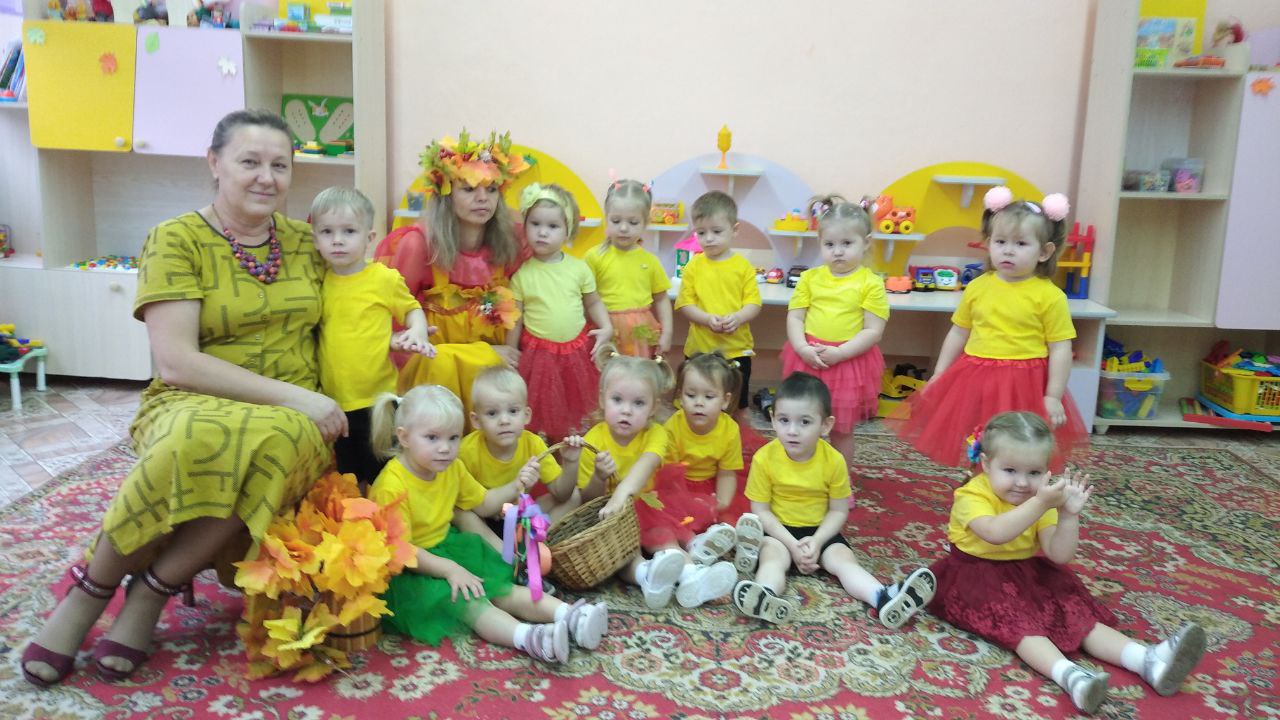 